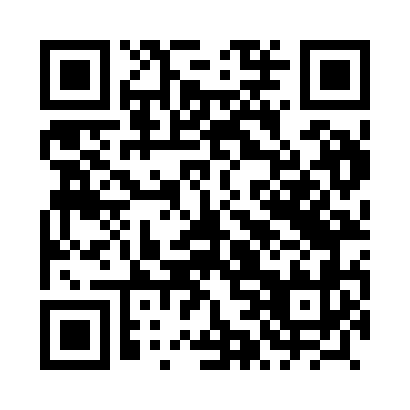 Prayer times for Nowy Dwor, PolandWed 1 May 2024 - Fri 31 May 2024High Latitude Method: Angle Based RulePrayer Calculation Method: Muslim World LeagueAsar Calculation Method: HanafiPrayer times provided by https://www.salahtimes.comDateDayFajrSunriseDhuhrAsrMaghribIsha1Wed2:305:0812:445:558:2110:502Thu2:295:0512:445:568:2310:513Fri2:285:0312:445:578:2510:524Sat2:275:0112:445:588:2710:535Sun2:264:5912:445:598:2910:536Mon2:254:5712:436:008:3010:547Tue2:244:5512:436:018:3210:558Wed2:244:5312:436:028:3410:569Thu2:234:5212:436:038:3610:5610Fri2:224:5012:436:058:3810:5711Sat2:214:4812:436:068:4010:5812Sun2:214:4612:436:078:4110:5913Mon2:204:4412:436:088:4310:5914Tue2:194:4212:436:098:4511:0015Wed2:184:4112:436:108:4711:0116Thu2:184:3912:436:118:4811:0217Fri2:174:3712:436:128:5011:0218Sat2:174:3612:436:138:5211:0319Sun2:164:3412:436:148:5311:0420Mon2:154:3312:436:148:5511:0521Tue2:154:3112:436:158:5711:0522Wed2:144:3012:446:168:5811:0623Thu2:144:2812:446:179:0011:0724Fri2:134:2712:446:189:0111:0725Sat2:134:2612:446:199:0311:0826Sun2:124:2412:446:209:0411:0927Mon2:124:2312:446:219:0611:1028Tue2:124:2212:446:219:0711:1029Wed2:114:2112:446:229:0811:1130Thu2:114:2012:446:239:1011:1231Fri2:104:1912:456:249:1111:12